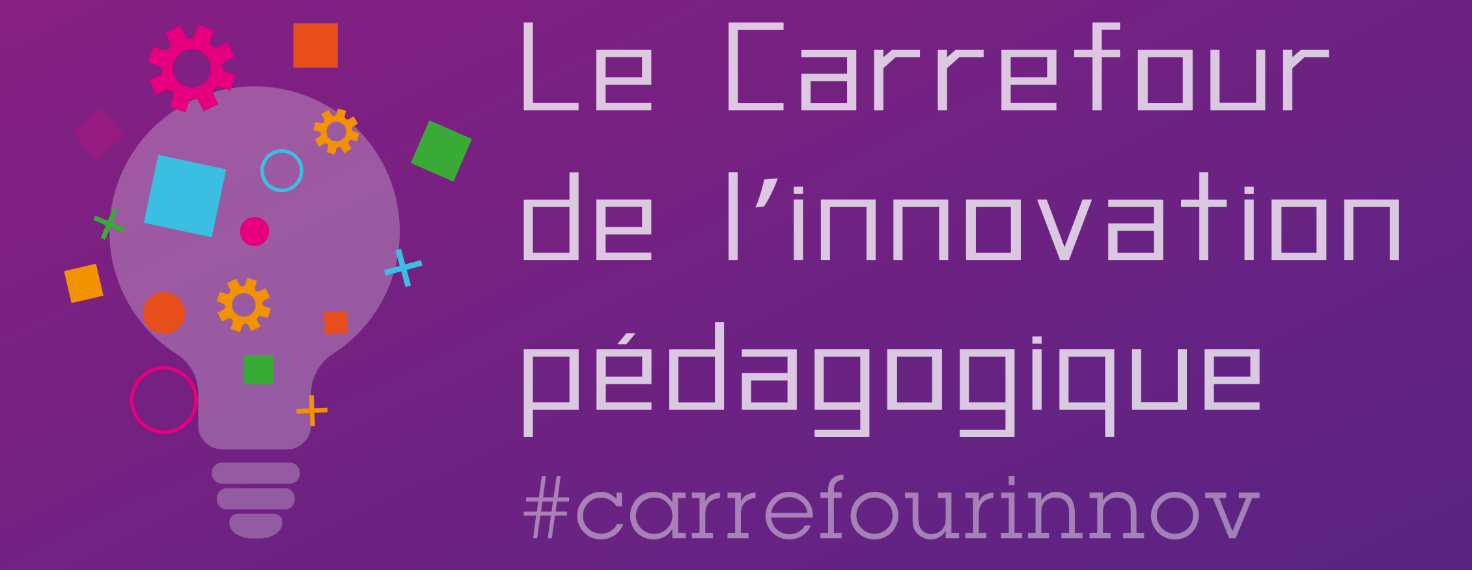 Ancrer les mathématiques au réel afin de donner du sens aux apprentissagesNous espérons que cette animation vous a inspiré. Et maintenant, c’est à vous de poursuivre ! Voici une petite fiche pour vous donner toutes les clés pour vous lancer.Présentation de l’animationM@ths en-vie, c’est une façon originale d’aborder les mathématiques : motivante, concrète et en lien avec le quotidien des élèves. Les différentes activités proposées, de la maternelle au lycée, s’appuient sur des supports numériques (photos, vidéos, pages web) qui ne sauraient être que de simples illustrations. Ils contiennent un ou des éléments mathématiques qu’il est nécessaire de prélever pour pouvoir résoudre le problème.Objectifs :- Ancrer les mathématiques au réel afin d’améliorer la compréhension en résolution de problèmes.- Développer la perception des élèves sur les objets mathématiques qui nous entourent afin de susciter des questionnements mathématiques.Voici ce que nous proposons :- Des activités concrètes, clé en main, à mettre en œuvre en classe de la PS au CM2.- Des publications pour enseigner les mathématiques et la résolution de problèmes.- Des formations à destination des enseignants et des formateurs.- Une méthode reposant sur un enseignement structuré et explicite de la résolution de problèmes, progressive, s’appuyant sur des photo-problèmes, sur une typologie et sur la modélisation en barre dont nous proposons une démarche.- Un site qui regroupe toutes nos ressources (photo-problèmes défis, rallyes, documents didactiques, problèmes , banques de photos…) et détaille nos actions.- Une association, M@ths’n Co, qui s’adresse aux enseignants, aux formateurs, aux élèves et aux parents d’élèves et qui a pour but de réunir tous ceux qui souhaitent soutenir, faire vivre et développer la démarche proposée dans le dispositif M@ths en-vie, de promouvoir l’enseignement des mathématiques sous toutes ses formes, d’encourager, de développer et de diffuser des ressources originales et innovantes, d’organiser des collectifs apprenants et favoriser le travail collaboratif.- Cinq comptes Twitter, de la maternelle au lycée, où les élèves se posent des problèmes et nourrissent un fil de discussion mathématique.- Des réseaux sociaux pour s’informer et collaborer entre enseignants (facebook, twitter, instagram)Matériel et outils utilisésAppareils photos numériques, tablettes, ordinateurs, tableaux interactifs, réseaux sociaux, blogs, ENT...Public cible de cette animationEnseignants d’école primaire (dela maternelle au CM2), enseignants spécialisés (RASED, UPE2A, SEGPA, ULIS-Ecole, ULIS-Collège, AREA…), formateurs, CPC, CPD, ERUN, IEN, DAN, professeurs de mathématiques, orthophonistes...Autres informations utiles (temps de mise en place, difficultés à prévoir)Temps de mise en place rapide.Sites et ressources conseillésSite M@ths en-vie : http://mathsenvie.frAssociation M@ths’n Co : http://mathsenvie.fr/associationPublications :- M@ths en-vie, la photographie au service de la résolution de problèmes : https://www.mathsenvie.fr/?page_id=1774- Enseigner la résolution de problèmes en CP : https://www.mathsenvie.fr/?page_id=6962- Enseigner la résolution de problèmes en CE1 : https://www.mathsenvie.fr/?page_id=6962- Enseigner la résolution de problèmes en CE2 : https://www.mathsenvie.fr/?page_id=6962IntervenantNom de l’intervenant : Christophe GILGERPour retrouver l’intervenant :Mail : contact@mathsenvie.fr ou christophe.gilger@ac-grenoble.frTéléphone : 06 95 83 95 86Twitter : @classeTICE et @mathsenvieFacebook : https://www.facebook.com/mathsenvie/, https://www.facebook.com/groups/mathsenvie/ et https://www.facebook.com/lapageclassetice/Intagram : https://www.instagram.com/mathsenvie/Linkedin : https://www.linkedin.com/in/christophegilger/